Registrační číslo projektu: CZ.1.07/1.1.38/02.0025Název projektu: Modernizace výuky na ZŠ Slušovice, Fryšták, Kašava a VelehradTento projekt je spolufinancován z Evropského sociálního fondu a státního rozpočtu České republiky.NÁZEV Z_141_Hospodářství_Hospodářské organizaceAutor: Mgr. Helena NovákováŠkola: Základní škola Slušovice, okres Zlín, příspěvková organizace Digitální učební materiál (pracovní list) je určen pro seznámení žáků s učivem o základních hospodářských organizacích světaMateriál vysvětluje probíranou látku formou aktivní činnosti žáka, kdy smaji vyhledávají informace na netboocích připojených na internetJe určen pro předmět zeměpis a ročník devátýHlavní hospodářské organizace světaÚkol: Stejnou barvou vybarvěte zkratku a celý název organizace, které k sobě patříÚkol: S pomocí internetu doplňte:NAFTA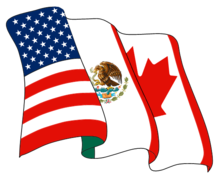 datum vzniku: 19............členské státy: ............................................hlavní sídlo: hlavní města všech členských státůsmysl: snaha o omezení obchodních a celních bariér, volnost obchoduEU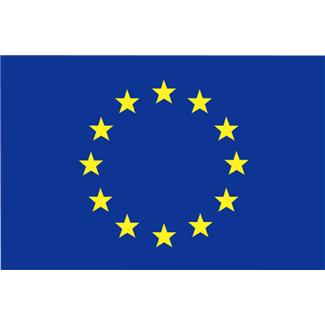 datum vzniku: ...............................členské státy: ..............(Belgie, Bulharsko, ČR, Dánsko, Estonsko, Finsko, Francie, Irsko, Itálie, Kypr, Litva, Lotyšsko, Lucembursko, Maďarsko, Malta, Německo, Nizozemsko, Polsko, Portugalsko, Rakousko, Rumunsko, Řecko, Slovensko, Slovinsko, Spojené království, Španělsko, Švédskohlavní sídlo: B...................smysl: vytvoření společného trhu, měnové a hospodářské unie, rozvoj a růst hospodářství, zaměstnanosti, konkurenceschopnosti, zlepšování životní úrovně a kvality životního prostředíden EU: .................................motto: Jednota v rozmanitostihymna EU: Óda na ...............................OPECdatum vzniku: 19...............členské státy: 12(Alžírsko, Angola, Ekvádor, Irák, Írán, Katar, Kuvajt, Libye, Nigérie, Saudská Arábie, SAE, Venezuela)hlavní sídlo: ...........................smysl: koordinuje ekonomickou politiku členských států, hlavně v ropné oblasti (vyjednávání mezi společnostmi o objemu produkce a cen ropyASEANdatum vzniku: 19.............členské státy: ................. (Brunej, Filipíny, Indonésie, Kambodža, Laos, Malajsie, Myanmar, Singapur, Thajsko, Vietnam)smysl: urychlení ekonomického růstu, sociálního pokroku, kulturního rozvoje a vzájemných vztahů svých členů (vojenskopolitická a mezinárodněpolitická spolupráce)MERCOSURdatum vzniku: 19.............členské státy: 5 (..................................................................................... .................................................)hlavní sídlo: MontevideoOECD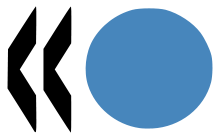 datum vzniku: 19................členské státy: 34 (mezi nimi i ................)hlavní sídlo: Château de la Muette v Pařížismysl: koordinace ekonomické a sociálně-politické spolupráce členských států, napomáhá k dalšímu ekonomickému rozvoji, potlačení nezaměstnanosti, stabilizace a rozvoj finančních trhůAPEC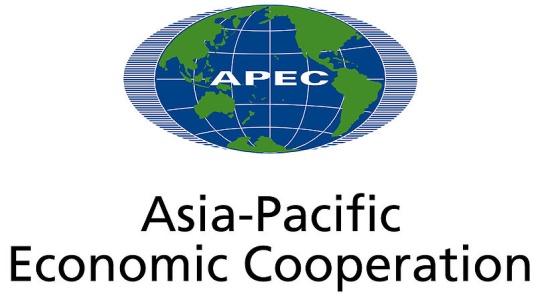 datum vzniku: 19.............členské státy: ............. smysl: zlepšení ekonomických a politických vztahů mezi členskými státyHlavní hospodářské organizace světařešeníÚkol: Stejnou barvou vybarvěte zkratku a celý název organizace, které k sobě patříÚkol: S pomocí internetu doplňte:NAFTAdatum vzniku: 1994členské státy: Kanada, USA, Mexikohlavní sídlo: hlavní města všech členských státůsmysl: snaha o omezení obchodních a celních bariér, volnost obchoduEUdatum vzniku: 1993členské státy: 27(Belgie, Bulharsko, ČR, Dánsko, Estonsko, Finsko, Francie, Irsko, Itálie, Kypr, Litva, Lotyšsko, Lucembursko, Maďarsko, Malta, Německo, Nizozemsko, Polsko, Portugalsko, Rakousko, Rumunsko, Řecko, Slovensko, Slovinsko, Spojené království, Španělsko, Švédskohlavní sídlo: Bruselsmysl: vytvoření společného trhu, měnové a hospodářské unie, rozvoj a růst hospodářství, zaměstnanosti, konkurenceschopnosti, zlepšování životní úrovně a kvality životního prostředíden EU: 9. květenmotto: Jednota v rozmanitosti:hymna EU: Óda na radostOPECdatum vzniku: 1960členské státy: 12(Alžírsko, Angola, Ekvádor, Irák, Írán, Katar, Kuvajt, Libye, Nigérie, Saudská Arábie, SAE, Venezuela)hlavní sídlo: Vídeňsmysl: koordinuje ekonomickou politiku členských států, hlavně v ropné oblasti (vyjednávání mezi společnostmi o objemu produkce a cen ropyASEANdatum vzniku: 1967členské státy: 10 (Brunej, Filipíny, Indonésie, Kambodža, Laos, Malajsie, Myanmar, Singapur, Thajsko, Vietnam)smysl: urychlení ekonomického růstu, sociálního pokroku, kulturního rozvoje a vzájemných vztahů svých členů (vojenskopolitická a mezinárodněpolitická spolupráce)MERCOSURdatum vzniku: 1991členské státy: 5 (Argentina, Brazílie, Paraguay, Uruguay, Venezuela)hlavní sídlo: MontevideoOECDdatum vzniku: 1961členské státy: 34 (mezi nimi i ČR)hlavní sídlo: Château de la Muette v Pařížismysl: koordinace ekonomické a sociálně-politické spolupráce členských států, napomáhá k dalšímu ekonomickému rozvoji, potlačení nezaměstnanosti, stabilizace a rozvoj finančních trhůAPECdatum vzniku: 1989členské státy: 21 smysl: zlepšení ekonomických a politických vztahů mezi členskými státyZdroje obrázků:http://office.microsoft.comSoubor:NAFTA logo.png. In: Wikipedia: the free encyclopedia [online]. San Francisco (CA): Wikimedia Foundation, 2001-, 18.7.2008 [cit. 2013-03-30]. Dostupné z: http://upload.wikimedia.org/wikipedia/commons/2/20/NAFTA_logo.png Soubor:OECD Logo.svg. In: Wikipedia: the free encyclopedia [online]. San Francisco (CA): Wikimedia Foundation, 2001-, 23.7.2006 [cit. 2013-03-30]. Dostupné z: http://upload.wikimedia.org/wikipedia/commons/thumb/2/2f/OECD_Logo.svg/270px-OECD_Logo.svg.pngSoubor:APEC Logo 2003.jpg. In: Wikipedia: the free encyclopedia [online]. San Francisco (CA): Wikimedia Foundation, 2001-, 18.11.2004 [cit. 2013-03-30]. Dostupné z: http://upload.wikimedia.org/wikipedia/commons/thumb/3/3a/APEC_Logo_2003.jpg/800px-APEC_Logo_2003.jpgNAFTAOrganizace zemí vyvážejících ropuEUsdružení volného obchodu států střední a Jižní AmerikyOPECAsijsko-pacifické hospodářské společenstvíASEANOrganizace pro hospodářskou spolupráci a rozvojMERCOSURpolitické a hospodářské společenství států Evropy (Evropská unie)OECDSeveroamerická dohoda o volném obchoduAPECSdružení národů JV AsieNAFTAOrganizace zemí vyvážejících ropuEUsdružení volného obchodu států střední a Jižní AmerikyOPECAsijsko-pacifické hospodářské společenstvíASEANOrganizace pro hospodářskou spolupráci a rozvojMERCOSURpolitické a hospodářské společenství států Evropy (Evropská unie)OECDSeveroamerická dohoda o volném obchoduAPECSdružení národů JV Asie